Education & ImagesImplement the first “Tainan Self-Government Ordinance of Low-Carbon City” law in Taiwan to establish the dreams and related behaviors.Enforcement of low carbonFirst Low-Carbon City Self-Government Ordinance and Six Chapters & 38 ordinances in Tainan, TaiwanInternational cooperation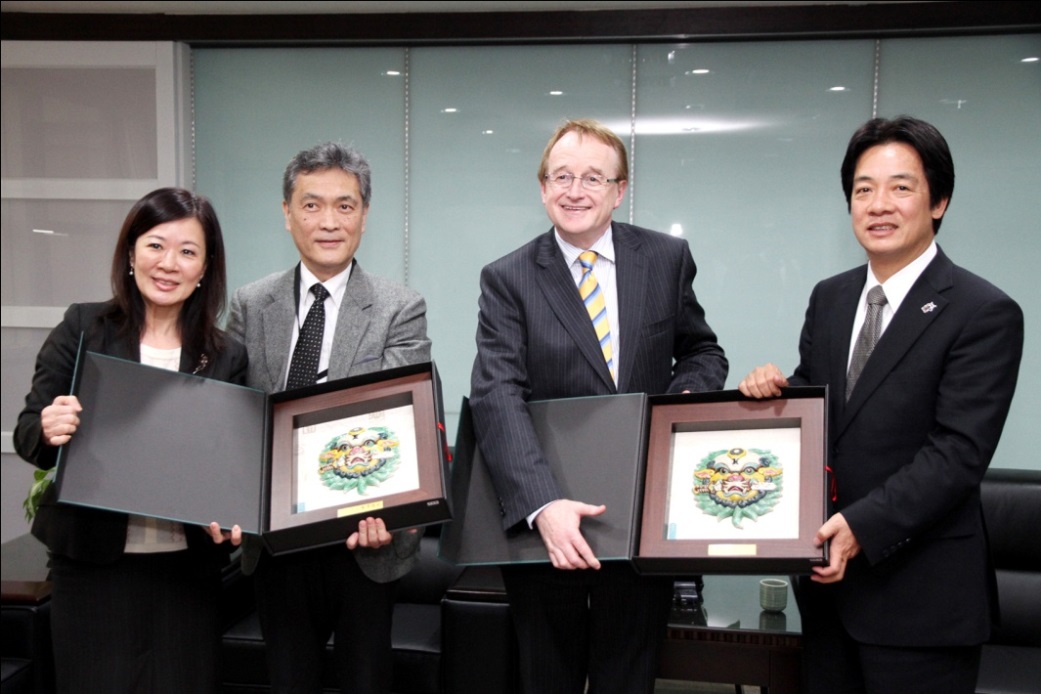 